Трифонов Владимир Григорьевич16 июня 1922г. – 04 сентября 1944г.ДатаДатаДолжностьПодразделениеМеста БоевЗвание Награды31.10.194115.04.1942Курсы командного составаПодольское стрелково-пулеметное училище (курсы младших лейтенантов) «Подольские Курсанты» в н.в. в здании находится Российский Государственный университет туризма и сервисамладший лейтенант15.04.194203.03.1943 Заместитель командира пулеметной роты1090 С.П. 323-я Краснознаменная Брянская ордена Суворова стрелковая дивизия. 10 Армии01.04.1942 г. - Западный фронт - 16 А01.05.1942 г. - Западный фронт - 10 А01.03.1943 г. - Западный фронт - 16 Алейтенантс 10.10. 1942г. (приказ 10 армии № 0642)03.03.194324.07.1943На излечении, ранение. Эвакогоспиталь № 2933 в Ликино-Дулево (школа №1 до 2005, в н.в. Ликино-Дулевский Лицей)старший лейтенант03.03.194324.07.1943На излечении, ранение. Эвакогоспиталь № 2933 в Ликино-Дулево (школа №1 до 2005, в н.в. Ликино-Дулевский Лицей)24.07.194325.07.1943Командир пулеметной ротыОК 16 армии-25.07.194310.08.1943Командир пулеметной роты169 С.Д.10.08.194304.09.1944Командир пулеметной роты680 С.П. 169 С.Д.БЕЛОСТОК. Освобожден 27 июля 1944 г. войсками 2 БФ в ходе Белостокской операции

ВОЛКОВЫСК. Оккупирован 28 июня 1941 г. Освобожден 14 июля 1944 г. войсками 2 БФ в ходе Белостокской операции

капитан с 12.06.1944г.(приказ 16 армии  № 0732)Орден Красного Знамени31.01.1944Орден Отечественной Войны II степени01.02.1944Орден Отечественной Войны I степени28.07.194404.09.194404.09.1944Убит. Похоронен: Польша, Острув-Мазовецкое воеводство, южная окраина станции ГуцинУбит. Похоронен: Польша, Острув-Мазовецкое воеводство, южная окраина станции ГуцинУбит. Похоронен: Польша, Острув-Мазовецкое воеводство, южная окраина станции ГуцинУбит. Похоронен: Польша, Острув-Мазовецкое воеводство, южная окраина станции ГуцинУбит. Похоронен: Польша, Острув-Мазовецкое воеводство, южная окраина станции Гуцин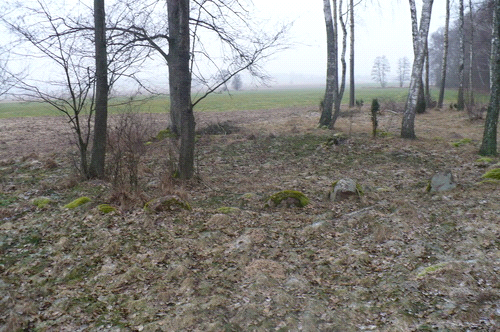 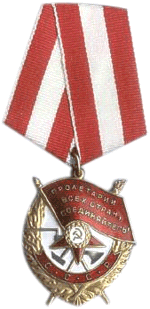 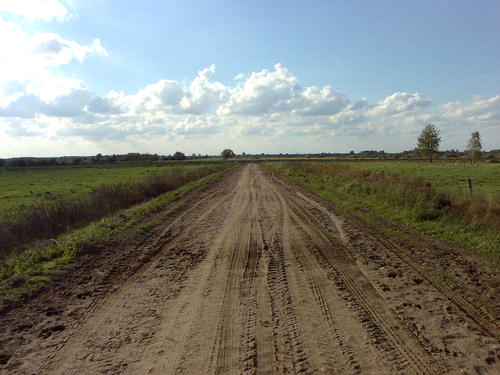 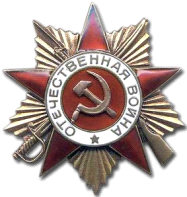 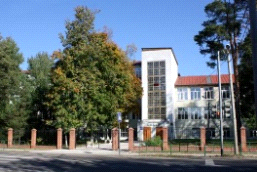 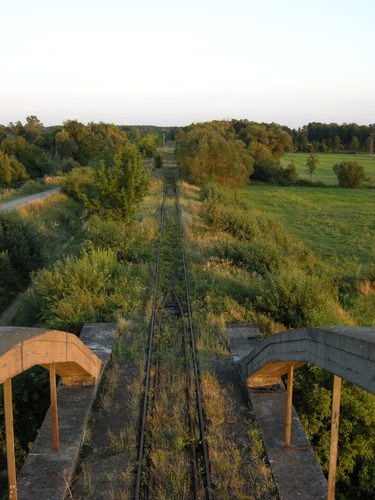 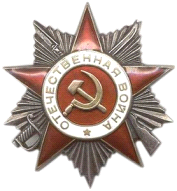 